Amazônia e as curiosidades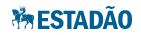 	Para a síntese da Cult 27, você pode escolher entre as duas propostas: 1. Leia a reportagem : Cientistas tentam desvendar segredo de "árvores gigantes" na Amazônia. https://www.uol.com.br/ecoa/ultimas-noticias/2020/09/21/cientistas-tentam-desvendar-segredo-de-arvores-gigantes-na-amazonia.htm Preencha a  ficha sobre o seu conteúdo. 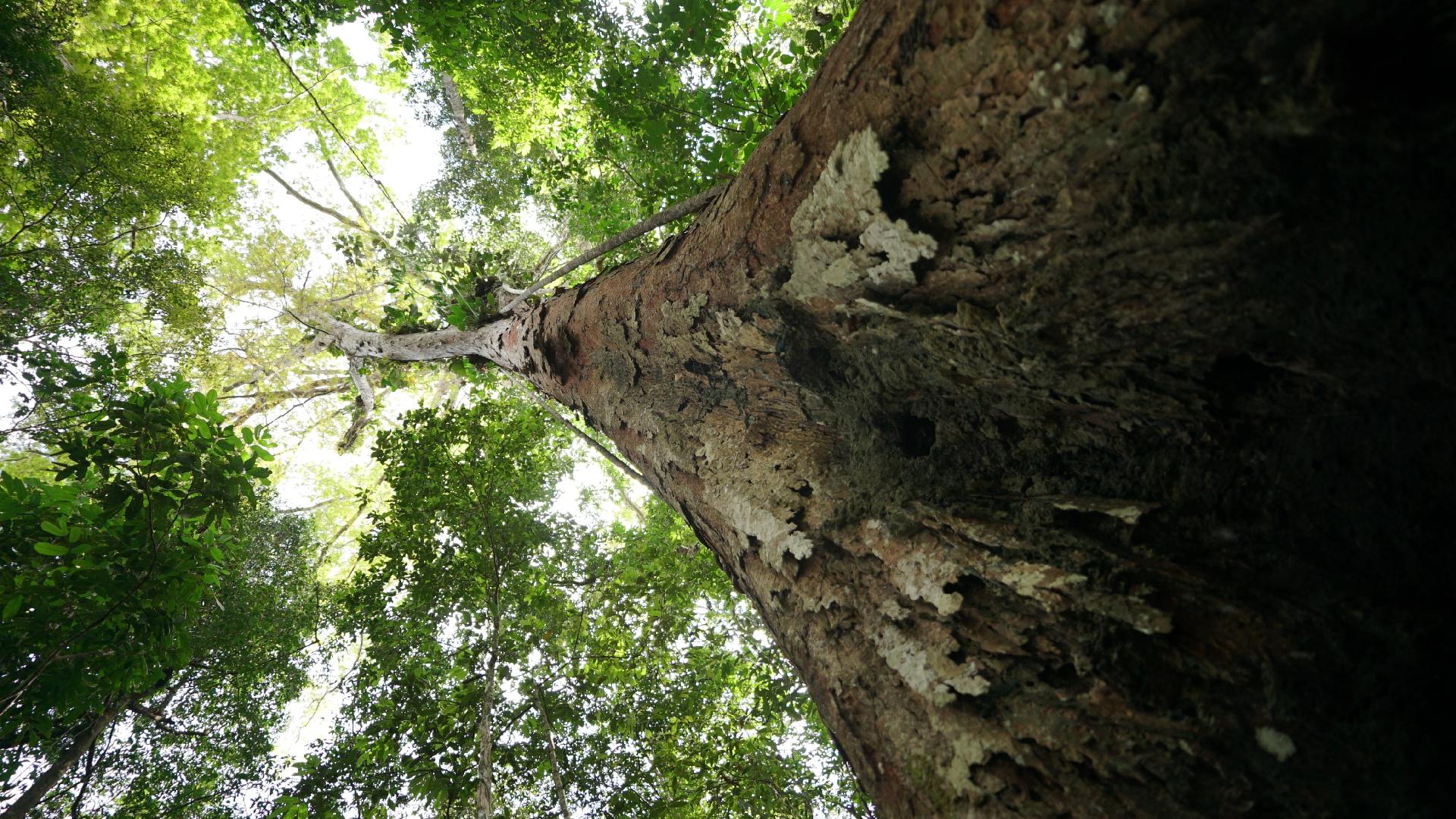 2. Assista ao vídeo: Bioma Amazônia. https://www.youtube.com/watch?time_continue=9&v=s1jQnc9nGhs&feature=emb_logoPreencha a ficha técnica a seguir. 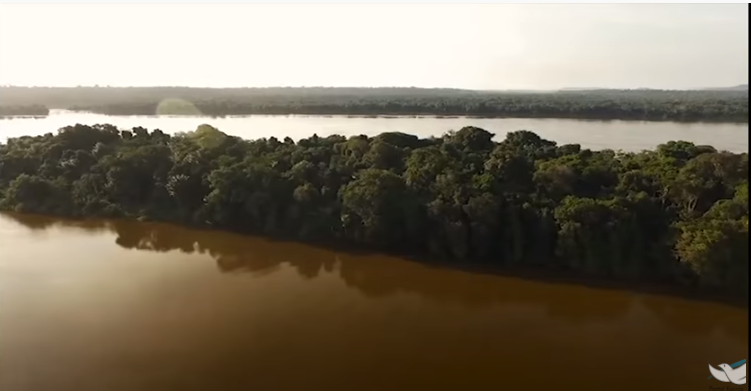 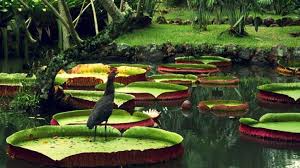 Título da reportagemDataPesquisadorObjetivo da expedição Transporte utilizadoLocal pesquisadoAltura da árvoreNome da espécieIdade da árvoreCausas do desequilíbrio ecológicoAção humanaSua opiniãoTítulo Data Repórter Abrangência da florestaComposição do biomaNúmero de afluentesNome do AquíferoPapel fundamental da florestaCiclo do carbonoOs mineraisDiversidade culturalA vida da florestaSua opinião